Terrein: Leetereind 4, 2340 Vlimmeren - Maatsch. zetel: Gierledijk 7 , 2340, Vlimmeren - Stamnr. 2646 -BTW nr. BE408.115.028 -                              Rek.nr. IBAN BE58 7895 3625 1279                               1ste training debutantjes (U6)               Wanneer = Woensdag 7 augustus 2019 van 17u15 tot 18u30                                     (graag een 10 min op voorhand aanwezig aub)               Waar = Leetereind 4 te Vlimmeren                             (samenkomst aan de kleedkamers)                         Kledij = sportieve kledij (eventueel regenjasje bij slecht weer)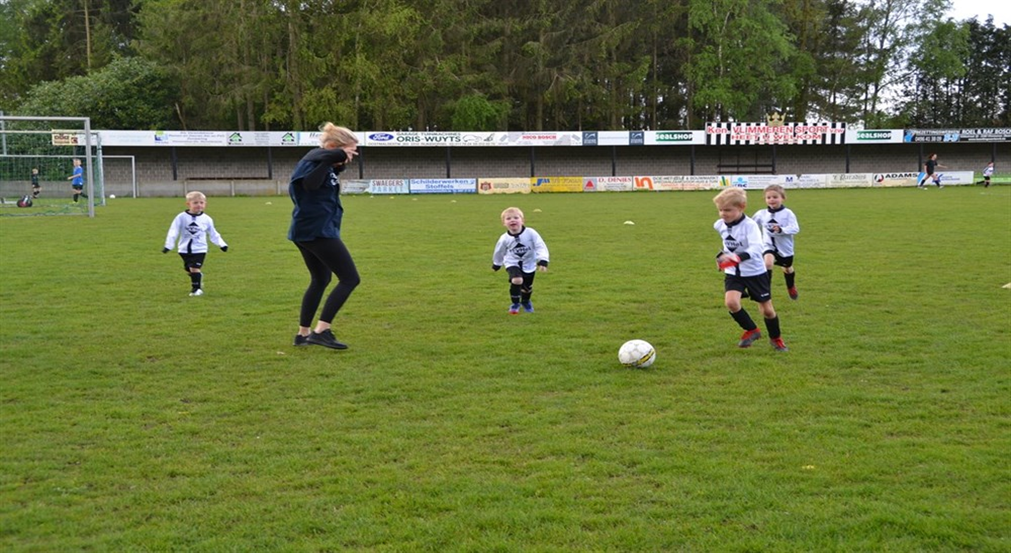 Tot dan,Sofie en BoP.S. voor meer info: wouter.peeraer@telenet.be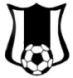 KON. VLIMMEREN SPORT VZW www.vlimmerensport.be